Inför seminarium 5: Individ, skola samhälle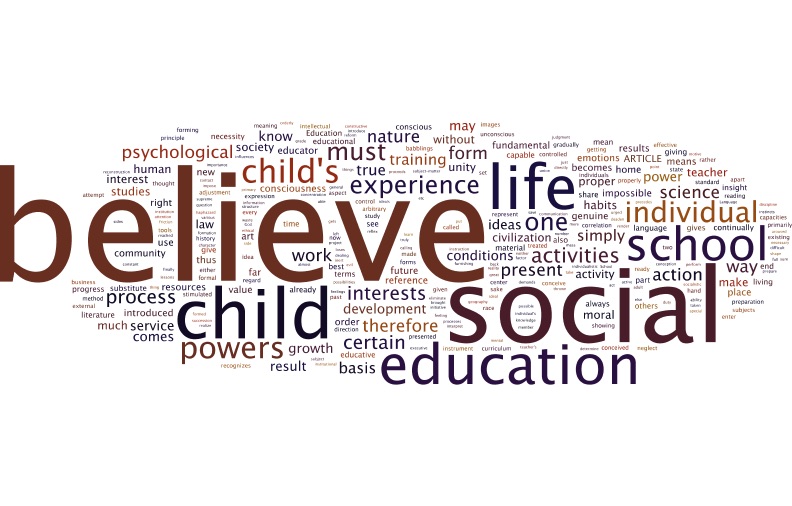 Litteratur:Dewey, John (2004). Individ, skola och samhälle: utbildningsfilosofiska texter. Urval, inledning och kommentarer av Ulf P. Lundgren, Sven Hartman, Ros Mari Hartman. Stockholm: Natur och kultur. (Mitt pedagogiska credo, s. 45–56, Barnet och läroplanen, s. 106–125, Demokratin och skolans organisation s. 152-162 samt Erfarenhet och utbildning s. 163-219) (100 s.)   

Dewey, John (1933/1996). En analys av det reflekterade tänkandet. I Brusling, Christer & Strömqvist, Göran (red) Reflektion och praktik i lärandet. Lund: Studentlitteratur (13 s.)
Arbetslagets uppgift:Ovan är en bild där jag kört ”mitt pedagogiska credo” i programmet Wordle. Följande ord (förutom believe) förekom som ni ser ofta:Här framstår de som begrepp tagna ur sitt sammanhang, men vad menade egentligen Dewey när han talade om dem. Vad betydde begreppen för honom? I vilket sammanhang använde han dem? Arbetslagets uppgift är att förklara Deweys begrepp och hur han använde dem, lyft gärna fram något talande citat ur boken. Att använda begreppet, så som Dewey förstod och använde det, för att beskriva ett fenomen i förskolans verksamhetPå seminariet kommer vi också att diskutera ett antal Deweycitat där han uttalar sig om lärarens/pedagogens betydelse och uppgift.A. Social/det socialaC. AktiviteterE. VetenskapB. ErfarenhetD. Intressen F. Individ 